Государственное бюджетное общеобразовательное учреждение
средняя общеобразовательная школа № 21
Василеостровского района Санкт-Петербурга имени Э.П. Шаффе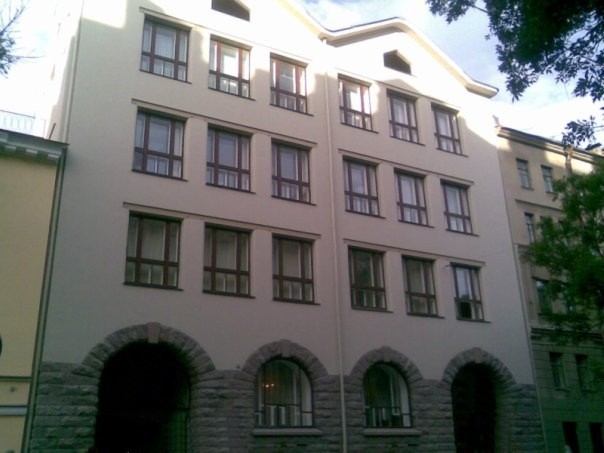 ПУБЛИЧНЫЙ ДОКЛАДза 2015-2016 учебный годСодержание1. Общие сведения о школе	31.1. Лицензия, аккредитация, контактная информация	31.2. Страницы истории	41.3. Материально-техническое обеспечение	41.4. Педагогический состав	71.5. Контингент учащихся	82. Образовательный процесс	82.1. Перечень образовательных программ, реализуемых ОУ	82.2. Эффективность реализации общеобразовательных программ	82.3. Результаты участия обучающихся в предметных олимпиадах и конкурсах	92.4. Результаты единого государственного экзамена	142.5. Реализация программ дополнительного образования	162.6. Результаты участия обучающихся в районных, городских, Всероссийских и Международных конкурсах	173. Условия образовательного процесса	273.1. Обеспечение безопасности	273.2. Здоровьесбережение	273.3. Организация питания	283.4. Спортивная жизнь школы	283.5. Результаты участия обучающихся в спортивных соревнованиях	294. Воспитательная работа	324.1. Патриотическое воспитание	324.2. Воспитание сценой	324.3. Экскурсионные мероприятия для учащихся	334.4. Калейдоскоп событий	385. Динамика развития педагогического коллектива	405.1. Повышение квалификации	405.2. Участие в профессиональных конкурсах, общественная активность педагогов, распространение опыта.	44Уважаемые коллеги, учащиеся, родители и партнеры!Предлагаем Вашему вниманию Публичный доклад о работе государственного бюджетного общеобразовательного учреждения средней общеобразовательной школы № 21 Василеостровского района Санкт-Петербурга имени Э.П. Шаффе в 2015-2016 учебном году. В докладе представлен анализ результатов деятельности школы, а также намечены задачи и ближайшие перспективы развития. Цели доклада: подведение и анализ итогов работы за год; выявление основных тенденций развития школы; информирование о результатах работы школы родителей, работников органов управления образованием, широкой общественности; обеспечение взаимопонимания и возможности эффективного взаимодействия всех участников образовательного процесса; определение существующих проблем и совместный поиск путей их решения.1. Общие сведения о школе1.1. Лицензия, аккредитация, контактная информацияТип учреждения: Государственное бюджетное общеобразовательное учреждение средняя общеобразовательная школа № 21 Василеостровского  района Санкт-Петербурга имени Э.П. Шаффе.Лицензия на образовательную деятельность: Серия  78 № 002302 от 24 мая 2012 года, бессрочно; Государственная аккредитация: Свидетельство о государственной аккредитации № 070 от 14 марта 2012 года. Государственную аккредитацию школа успешно прошла в 2011-2012 учебном году, аккредитация действительна до 14 марта 2024 года.Учредитель: Администрация Василеостровского района Санкт-Петербурга.Администрация школы: Директор школы – Ачкасова Юлия Ивановна;Заместитель директора по учебно-методической работе – Лапцевич Ирина Михайловна; Заместители директора по воспитательной работе – Матяжова Анастасия Александровна;Заместитель директора по административно-хозяйственной работе – Скуратова Наталия Николаевна;Руководитель отделения дополнительного образования детей – Сачава Ольга Сергеевна;Руководитель отделения дошкольного образования детей – Михайлова Светлана Викторовна.Заведующая бассейном – Овчинникова Наталья Леонидовна.Адрес: 199004, Санкт-Петербург, В.О., 5 линия, дом 16/17. Телефон: (812) 323-25-57Сайт:www.spbschool21.ruЭлектронный адрес:school021@yandex.ru1.2. Страницы истории15 января 1858 года в Петербурге был открыт частный пансион для девочек. Основала его молодая женщина-педагог Эмилия Шаффе. Она считала, что женщина в современном обществе должна разбираться во всём, и первой ввела в учебную программу такие предметы как физика, алгебра, геометрия. В гимназии было 7 основных классов, но с приходом взрослых учениц появился дополнительный 8-й, после окончания которого девушки держали экзамен на звание «домашней учительницы». В 1866 году при гимназии был открыт детский сад, который и сейчас существует в одном здании со школой. Со временем количество учениц увеличилось. В 1907 году было пристроено новое здание гимназии, в котором и находится по настоящее время школа № 21.В конце жизни Эмилия Павловна передала учебное заведение своей ученице Надежде Аполлоновне Макаровой, которая была начальницей гимназии до 1917 года. После революции гимназия перешла в ведение государства, однако педагогический коллектив отказался принять условия нового правительства, и гимназия прекратила свою работу.После революции здесь располагалась Советская Единая Трудовая школа № 204. В 1931 году школа была переименована в фабрично-заводскую девятилетнюю школу № 204, с 1934 года стала школой-десятилеткой. С 1935 года по 1940 год школа была средней школой №2 Василеостровского района, с сентября 1940 года стала называться средней школой № 21 г. Ленинграда. Из стен гимназии вышли прекрасные интеллигентные люди. Здесь учились дочери Д.И. Менделеева – Любовь и Мария. Любовь Менделеева окончила гимназию с медалью. В 1903 году она стала женой Александра Блока, а у поэта появился цикл стихов «О Прекрасной Даме». Гимназию закончили Александра Лермонтова – внучка двоюродного брата поэта М. Ю. Лермонтова, Валида Делакроа – первая в Советском Союзе женщина-радист на судах дальнего плавания. Здесь учились писатель и поэт Вадим Сергеевич Шефнер, композитор Андрей Павлович Петров, актёр Георгий Степанович Жженов.Сегодня школа № 21 идет в ногу со временем и открыта всему новому. В то же время учителя и учащиеся школы помнят и чтят ее историю и традиции. Для гостей школы подготовлена и в 2015-2016 учебном году неоднократно проводилась экскурсия «История гимназии Эмилии Шаффе» (руководитель проекта – зав. библиотекой Зайцева Алла Анатольевна).Постановлением правительства Санкт-Петербурга № 347 от 10.05.2016 года государственному бюджетному общеобразовательному учреждению средней общеобразовательной школа № 21 Василеостровского района Санкт-Петербурга присвоено имя Э.П. Шаффе.1.3. Материально-техническое обеспечениеОУ расположено в историческом здании, построенном Карлом Шмидтом. Проектная мощность – 315 человек. Здание школы является памятником архитектуры, фасад здания – объектом культурного наследия. Год постройки здания – 1907. Отопление централизованное, имеются водопровод, канализация.  В 2008/2009 году в здании был проведен капитальный ремонт, благодаря чему в образовательном учреждении созданы все условия для полноценной организации учебно-воспитательного процесса. В образовательном учреждении 16 учебных классов, 11 групповых помещений отделения дошкольного образования детей, 5 спален. Каждый учебный класс оборудован видео и аудио аппаратурой и мультимедийным проектором, обеспечен выходом в Интернет. Во всех групповых помещениях отделения дошкольного образования детей есть аудиомагнитофоны. В ОУ 90 компьютеров, два стационарных и один мобильный компьютерный класс, 83 автоматизированных рабочих места, подключенных к сети Интернет, 19 копировальных аппаратов, 14 телевизоров, 12 аудиомагнитофонов, 6 фото- и видеокамер, 6 интерактивных досок, 20 мультимедийных проектров, из них 6 - интерактивных. В школе современно оснащенные кабинет обслуживающего труда, кабинет педагога-психолога, кабинет логопеда, укомплектованные современным оборудованием актовый зал и зал для занятий музыкой.Библиотека школы полностью обеспечила учащихся учебниками. Фонд библиотеки насчитывает 10091 экз. книг, в т.ч. 6953 экз. учебников, учебных пособий и учебно-методических материалов. В 2015-2016 учебном году в библиотеку поступило учебников, учебных пособий и учебно-методических материалов в количестве 1500 экз. Из них учебников – 350 экз.,  учебно-методических материалов – 1150 экз. Динамика развития библиотечного фонда в сравнении с прошлым годом представлена в диаграмме на рис. 1. 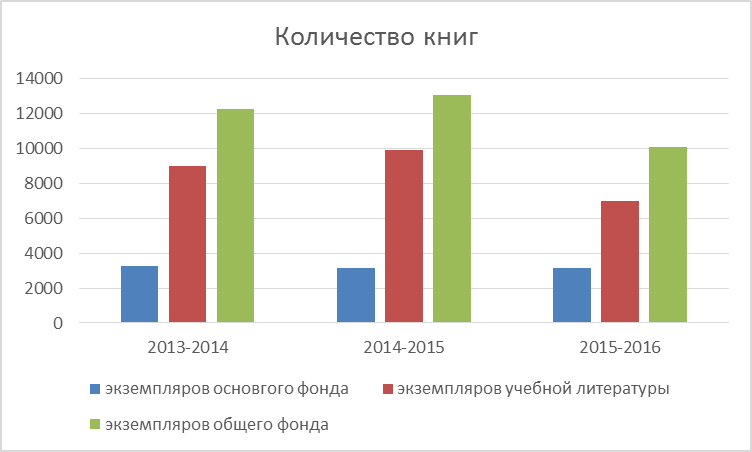 Рис. 1. Динамика развития библиотечных фондов за 3 годаНа первое полугодие 2015-2016 учебного года школой оформлена подписка на 6 изданий для детей, 6 изданий для учителей и 6 изданий для воспитателей дошкольного образования детей. Количество читателей-учащихся в 2015-2016 учебном году – 372 чел; учителей, родителей, обслуживающего персонала – 46 чел. В динамике за последние 3 года количество читателей представлено в диаграмме на рис. 2.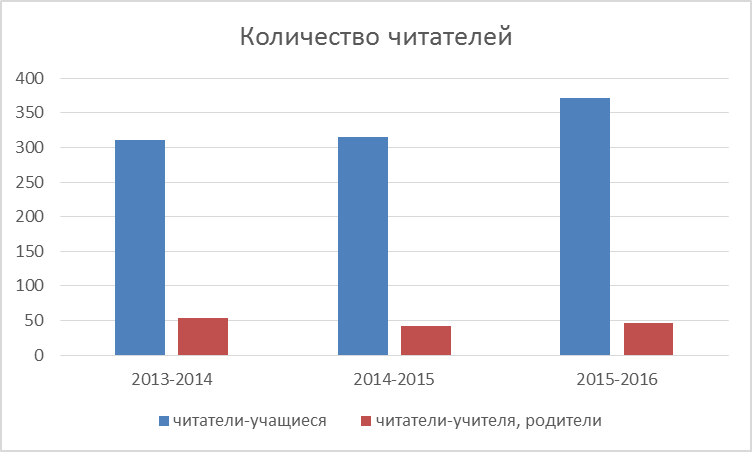 Рис. 2. Количество читателей за 3 годаПосещаемость библиотеки в 2015-2016 году – 6210 посещений (примерно 15 раз в год на одного читателя). Постоянно обновляется стенд школьной библиотеки «Календарь событий».Школа имеет официальный сайт в сети Интернет, режим доступа: spbschool21.ru. В 2015 -2016 учебном году проведена его реструктуризация. Сегодня сайт школы – эффективный инструмент взаимодействия всех участников образовательного процесса: на сайте представляемся самая актуальная информация о деятельности образовательного учреждения, есть виртуальный кабинет директора, форум.Таким образом, образовательное учреждение располагает хорошей необходимой и достаточной материально-технической базой для эффективной организации образовательного процесса.Финансовое обеспечение образовательного процесса определяется Соглашением о порядке и условиях предоставления субсидии на финансовое обеспечение выполнения государственного задания на оказание государственных услуг (выполнение работ) на текущий год 2015 и на плановые периоды 2016 - 2017. Целевые показатели эффективности работы учреждения в рамках выполнения государственного задания  выполнены по всем показателям на 100% от утвержденной величины задания (иначе говоря, все, что запланировали по основным программам, выполнено). Финансирование образовательного учреждения осуществляется из бюджетных средств. Деятельность по оказанию платных услуг в 2015-2016 учебном году осуществлялась. Образовательное учреждение работает в режиме финансово-хозяйственной самостоятельности, имеет собственный расчетный счет. Бухгалтерский учет осуществляется централизованной бухгалтерией. План финансово-хозяйственной деятельности образовательного учреждения утвержден на текущий 2015 год и на плановый период 2016 - 2017 годы и включает в себя следующие показатели (в рублях): Субсидия на выполнение государственного задания – 62256226,10целевая субсидия – 2525098,16Поступления от оказания ОУ услуг на платной основе (образовательные услуги)  -  5503424,99Поступления от иной приносящей доход деятельности – 124741,22в том числе:Оплата труда и начисления на выплаты по оплате труда (всего) – 54633151,75Услуги связи – 87091,92Коммунальные услуги – 3504269,70Работы, услуги по содержанию имущества – 2227236,15Прочие работы, услуги – 7136270,85Пособия по социальной помощи населению – 2290154,99Увеличение стоимости основных средств – 325443,19Увеличение стоимости материальных запасов – 195087,34В целях обеспечения безопасности в школе имеется  круглосуточная охрана, оплата охраны осуществляется за счет средств родителей учащихся. В 2015-2016 учебном году плата за охрану с родителей обучающегося составляла 250 рублей, для льготных категорий учащихся – 125 рублей в месяц.1.4. Педагогический составОбразовательное учреждение полностью укомплектовано кадрами. Уровень образования и квалификации учителей (по состоянию на май 2016 года) представлен в таблице 1.Табл. 1. Уровень образования и квалификации учителей В 2015-2016 учебном году 1 педагогический работник успешно прошел аттестацию на первую квалификационную категорию, 2 педагогических работника получили высшую категорию.Педагоги, не имеющие квалификационной категории – это преимущественно молодые специалисты со стажем работы до 3-х лет. В образовательном учреждении работает 1 аспирант и 1 кандидат наук.Среди педагогических работников школы 1 Отличник народного просвещения, 2 Почетных работника общего образования РФ, 3 педагога награждены грамотами Министерства образования и науки РФ, 3 педагога награждены медалью в память 300-летия Санкт-Петербурга.Приведенные выше данные свидетельствуют о высоком уровне профессиональной подготовки, стабильности и большом опыте педагогического коллектива, а также о наличии в педагогическом коллективе молодых специалистов, и, следовательно, имеющемся потенциале профессионального роста.1.5. Контингент учащихсяПо программам основного общего образования в ОУ по состоянию на июнь 2016 года обучается 338 человек.Количественно контингент характеризуется стабильным ростом числа учащихся школы за последние 3 года, что отражено в диаграмме на рисунке 3. 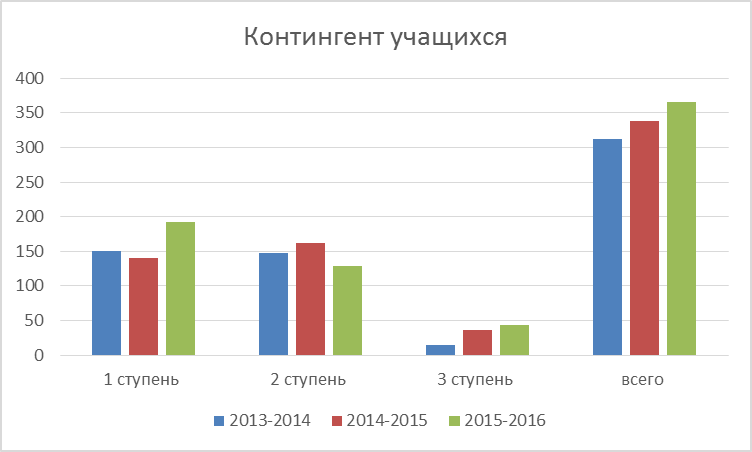 Рис.3. Динамика количества учащихся школы в 2013-2016 гг.Контингент воспитанников отделения дошкольного образования детей увеличен за счет открытия групп кратковременного пребывания  – 210 человек.Качественно контингент учащихся очень разнообразен. Социальный портрет ОУ характеризуется следующими показателями: 98 (27 %) – учащиеся из неполных семей; 47 (13 %) – дети из многодетных семей; 9 (2,5 %) – опекаемые.Таким образом, 42.5 % учащихся школы – дети из наименее защищенных слоев общества как в материальном, так и в социальном плане, требующие особого внимания и являющиеся предметом постоянной заботы администрации и учителей школы. Контингент определяет систему работы как педагогического коллектива, так и службы сопровождения. 2. Образовательный процесс2.1. Перечень образовательных программ, реализуемых ОУОсновная общеобразовательная программа дошкольного образования (от 1 года 6 месяцев до 7 лет);Общеобразовательная программа начального общего образования (1-4 классы) «Школа России»;Общеобразовательная программа основного общего образования (5-9 классы), обеспечивающая предпрофильную подготовку по предметам социально-экономического профиля (8-9-е классы);Общеобразовательная программа среднего  (полного) образования (10-11 классы), обеспечивающая профильную подготовку по предметам социально-экономического профиля (10-11-е классы);Программа индивидуального обучения 1-11классы (по медицинским показаниям и заявлению родителей учащихся).Программы дополнительного образования художественной, технической, социально-педагогической и физкультурно-спортивной направленности.2.2. Эффективность реализации общеобразовательных программОдин из показателей эффективности реализации общеобразовательных программ – успеваемость учащихся. Данные об успеваемости учащихся по итогам 2015-2016 учебного года представлены в таблице 2.Табл. 2. Успеваемость обучающихся по итогам 2015-2016 учебного года2.3. Результаты участия обучающихся в предметных олимпиадах и конкурсахВ 2015-2016 учебном году обучающиеся школы активно принимали участие в районных, городских, а также всероссийских олимпиадах. Результаты участия представлены в таблице 3.Табл. 3. Результаты участия обучающихся в предметных олимпиадах в 2015-2016 учебном годуНа основании приведенной выше таблицы можно констатировать с одной стороны, тенденцию к увеличению количества участников олимпиад, с другой стороны – тенденцию к расширению спектра предметов, по которым учащиеся занимают призовые места. В 2015-2016 учебном году школа также принимала участие в ежегодных Всероссийских и Международных конкурсах «Кенгуру» (математика), «Молодежное движение» (история и обществознание), «Умники России» (история и обществознание), и дистанционных олимпиадах.Результаты участия представлены в таблице 4.В 2015-2016 году школа № 21 успешно участвовала в городском конкурсе IT-школа, учащийся 2 «Б» класса Бабъяк Городей стал его победителем.2.4. Результаты единого государственного экзаменаНа момент подготовки Публичного доклада за 2014-2015 учебный год школа располагает только данными о результатах ОГЭ и ЕГЭ обучающихся. Официальных данных о среднем балле ОГЭ и ЕГЭ по Санкт-Петербургу на 2016 год нет. В 2013-2014 учебном году в школе не было 11 выпускного класса. Вышеназванные факты затрудняют проведение всестороннего анализа результатов. Имеющаяся информация, представленная на рис. 4 и 5, позволяет выявить лишь общие тенденции и закономерности.Результаты ОГЭ (9 класс) представлены на рис. 4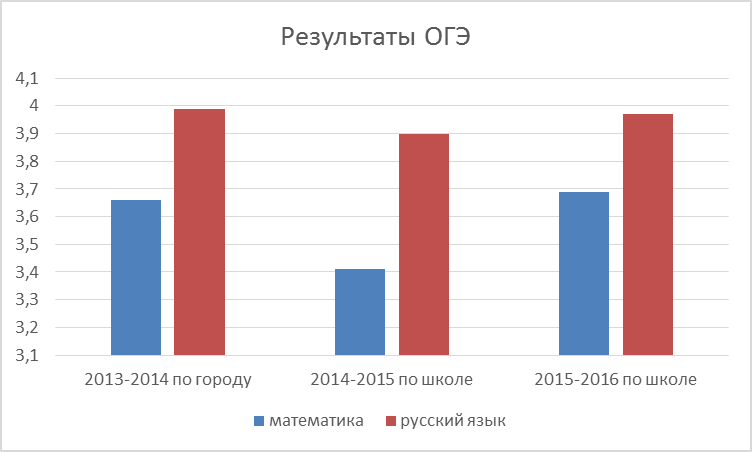 Рис. 4. Результаты ОГЭ в динамикеРезультаты ЕГЭ (11 класс) представлены на рис. 5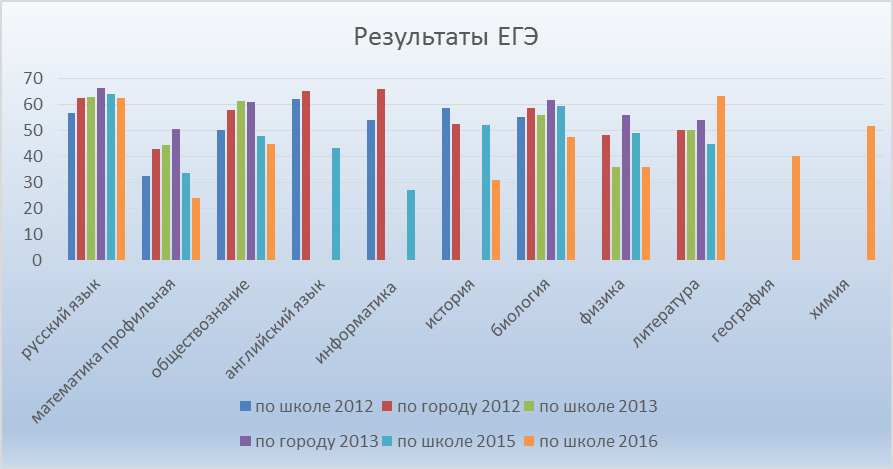 Рис. 5. Результаты ЕГЭ в динамикеАнализ динамики результатов позволяет сделать следующие выводы:1.Отчетливо видна тенденция к расширению спектра выбираемых учащимися предметов2. Результаты учащихся школы в среднем ниже средних по городу. Повышение результатов ЕГЭ и приближение их к среднему по городу и выше – перспективная задача педагогического коллектива в 2016-2017 учебном году.Более подробную информацию о рейтинге школы в районе и городе по результатам ЕГЭ, а также распределение среднего балла ЕГЭ по школам/ по предметам можно будет посмотреть после обработки результатов ЕГЭ-2016 на сайте «Школы Санкт-Петербурга» www.shkola-spb.ru.2.5. Реализация программ дополнительного образования и внеурочной деятельностиДеятельность отделения дополнительного образования детей школы № 21 характеризуется в 2015-2016 учебном году стабильной работой. Количество учащихся в ОДОД составило 525 обучающихся. Было открыто 35 групп численностью по 15 человек. Основную долю учащихся составляли дети с 1 по 9 класс. Следующие творческие объединения ОДОД в 2015-2016 учебном году успешно реализовали программы дополнительного образования: 1.Художественная направленностьХор «Лира» Музыкальный театр «Мастеровые»Основы рисункаЗанимательный английскийТанцуют все2.Физкультурно-спортивная направленностьВолейболМини-футболШахматыОбучение плаванию3.Социально-педагогическая направленностьДеловые и ролевые экономические игрыОсновы музейного дела в группах школьных экскурсоводов Кружок «Отечество славлю»4.Техническая направленностьТропою юных математиковПриоритетными для ОДОД ГБОУ СОШ № 21 являются художественная и физкультурно-спортивная направленность. По этим направлениям в ОДОД ГБОУ СОШ № 21 сложились и поддерживаются традиции. В частности, помимо ряда внутришкольных мероприятий в 2015-2016 учебном году отделение дополнительного образования детей школы  № 21 совместно с Межрегиональным общественным культурным фондом имени Валерия Суслова стало инициатором проведения и организатором Пятого городского детского фестиваля-конкурса хорового и народного творчества серди центров и отделений дополнительного образования детей «Солнечная капель». Наряду с программами дополнительного образования детей в 2015-2016 учебном году были реализованы следующие программы внеурочной деятельности:Я-исследователь.Проектная деятельностьМир за пределами школьного здания.Библиотека и мы.Гимнастика для ума  и тела.От танца до балета.Художественная лепка из слоеного теста.Самоделки (техническое моделирование с элементами ТРИЗ)Азбука развития речи.Юный парикмахер.Компьютер – инструмент.Путешествие по стране этикета.Открытые сердца.Элементы синхронного плавания «Русалочка»Внеурочная деятельность проводилась в форме:экскурсии,круглые столы, олимпиады, соревнования,защита проектов,выступления на конференциях,игровая деятельность;познавательная деятельность;художественное творчество;туристско-краеведческая деятельность.2.6. Результаты участия обучающихся в районных, городских, Всероссийских и Международных конкурсахТабл. 4. Участие обучающихся в творческих конкурсах в 2015-2016 учебном годуПриведенная выше таблица дает возможность констатировать:Высокий творческий потенциал и инициативность педагогического и ученического коллектива школы;Разновозрастный состав участников конкурсов: в конкурсах участвовали учащиеся всех ступеней обучения; Преимущественно гуманитарную направленность конкурсов, в которых приняли участие учащиеся школы;Как индивидуальное, так и коллективное, командное участие детей в конкурсах.3. Условия образовательного процесса3.1. Обеспечение безопасностиВ ГБОУ СОШ № 21 обеспечению безопасности традиционно уделяется большое внимание. В здании школы установлены:Система наружного видеонаблюдения (18 видеокамер с регистрацией записи); Автоматический контроль доступа в здание школы; Автоматическая пожарная сигнализация с выводом на пульт МЧС; Система речевого оповещения людей при ЧС; Кнопка быстрого реагирования;Противопожарные двери и люки;Аварийное освещение. Самоспасатели и противогазы.Наряду с соответствующим оснащением здания система работы по обеспечению безопасности включает в себя работу с учащимися. В частности, в 2015-2016 учебном году с учащимися были проведены следующие мероприятия: Инструктаж учащихся 1-11 классов представителями прокуратуры и полиции «Как не стать жертвой преступления»; Инструктаж учащихся начальных классов по пожарной безопасности;Инструктаж по ПДД для групп отделения дошкольного образования детей и начальной школы;Тренировки по эвакуации при пожаре. 3.2. ЗдоровьесбережениеВсе помещения образовательного учреждения соответствуют санитарным и гигиеническим нормам, требованиям охраны здоровья обучающихся и охраны труда. В школе работает медицинский кабинет, оснащенный спортивный зал с необходимым игровым и спортивным оборудованием и инвентарём.  В рамках реализации здоровьесберегающих технологий открыт и полноценно функционирует бассейн «Утенок». Образовательное учреждение организует 3-ий урок физкультуры в бассейне для всех детей, проходящих обучение по программам основного общего образования.В отделении дошкольного образования детей в целях здоровьесбережения также организуются:утренняя гимнастика;физкультурные занятия в оборудованном зале и на улице;дневной сон;корригирующая гимнастика после сна;обмывание рук до локтя прохладной водой;благоприятный психологический климат в группах;реализация программы «Тропа здоровья» по профилактике плоскостопия;сбалансированное питание;диетстол для аллергиков; использование бактерицидных ламп во всех групповых помещениях.3.3. Организация питанияШкольная столовая позволяет организовать горячие завтраки и обеды в урочное время. Льготное питание, включающее завтрак и обед для школьников 1-4 классов школ и обед для школьников 5-11 классов школ с компенсацией за счет средств бюджета Санкт-Петербурга 100% его стоимости, предоставляется в течение учебного дня следующим категориям школьников: школьникам, проживающим в семьях, среднедушевой доход которых за предшествующий    обращению квартал ниже величины прожиточного минимума в Санкт-Петербурге, рассчитанного за предшествующей обращению квартал;школьникам, проживающим в многодетных семьях;школьникам, являющимся детьми-сиротами и детьми, оставшимися без попечения родителей;школьникам, являющимся инвалидами.Льготное питание, включающее завтрак и обед для школьников 1-4 классов школ и обед для школьников 5-11 классов школ, с компенсацией за счет средств бюджета Санкт-Петербурга 70% его стоимости предоставляется в течение учебного дня следующим категориям школьников:состоящим на учете в противотуберкулезном диспансере;страдающим хроническими заболеваниями.Льготное питание, включающее завтрак, с компенсацией за счет средств бюджета Санкт-Петербурга 70% его стоимости предоставляется в течение учебного дня школьникам 1-4 классов школ.Предоставление льготного питания осуществляется по заявлениям родителей школьников, имеющих право на льготное питание в соответствии с законодательством Санкт-Петербурга.Питание в отделении дошкольного образования детей 4-х разовое (первый завтрак, второй завтрак, обед, полдник). Поставки продуктов и организацию питания осуществляет ЗАО «Флоридан».3.4. Спортивная жизнь школыПринцип здоровьесбережения находит свое отражение также в насыщенной спортивной жизни школы. В школьном бассейне для обучающихся неоднократно проводились соревнования по плаванию: в октябре 2015 года – «Золотая осень» для обучающихся 3-4 классов и «Юный пловец» для обучающихся 2 класса; в ноябре 2015 года – соревнования по плаванию, посвященные Дню матери, для обучающихся 5 классов и соревнования для обучающихся 6-7 классов в рамках подготовки к городскому старту;в декабре 2015 года – «Веселые эстафеты» среди команд учащихся 3-4-5 классов; в феврале 2016 года  - соревнования, посвященные Дню защитника Отечества, для обучающихся 5 классов; в марте 2016 – соревнования для обучающихся 6-7 классов в рамках подготовки к городскому старту и «Весенняя капель» для обучающихся 3-4 классов; в апреле 2016 года – соревнования для обучающихся 3-5 классов, сдача норм ГТО по плаванию для учащихся 1-8 классов, соревнования среди обучающихся 1 классов «Веселые старты» и соревнования среди обучающихся 2-х классов «Юный пловец»; в мае 2016 года - Школьное первенство по плаванию среди 2-11 классов. Школьные спортивные мероприятия – это не «спорт ради спорта». Традиционно они являются частью системы воспитательной работы. В 2015-2016 учебном году в школе были проведены следующие спортивно-воспитательные мероприятия:Участие сборной команды обучающихся во Всероссийском дне бега «Кросс нации - 2015» (сентябрь 2015).  Соревнования по мини-футболу (октябрь 2015).Соревнования команд обучающихся школы и воспитанников отделения дошкольного образования детей (ноябрь 2015). Спортивные соревнования в рамках акции «Я выбираю спорт вместо пагубных привычек» среди 1-4-х и 5-7-х классов (ноябрь 2015).Ежемесячные соревнования по волейболу среди обучающихся 7-9 классов. «Весёлые старты» для обучающихся 1-4 классов.В 2015-2016 учебном году велась активная работа по вовлечению обучающихся школы к сдаче нормативов ГТО. Всего от школы сдали нормативы ГТО – 88 человек. 3.5. Результаты участия обучающихся в спортивных соревнованияхТабл. 5. Участие обучающихся в творческих конкурсах в 2015-2016 учебном году4. Воспитательная работа4.1. Патриотическое воспитаниеПатриотическое воспитание традиционно занимает значимое место в системе воспитательной работы школы. Ключевыми событиями в работе по данному направлению в 2015-2016 году стали: Акция, посвящённая памяти жертв Бесланской трагедии. Организаторы – Матяжова А.А., Володина Е.М. (сентябрь 2015);День призывника для учащихся 10 классов в военной части Сертолово (октябрь 2015); VI Школьный конкурс чтецов. Организаторы: Струкова Е.В., Володина Е.М., Березина Л.А., Матяжова А.А., Плотникова Н.В. (октябрь 2015); Акция-митинг, подготовленная и проведённая обучающимися школы, посвящённая минёрам-подводникам. Организаторы: Володина Е.М., Матяжова А.А. (январь 2016, май 2016);В рамках празднования дня освобождения Ленинграда от вражеской блокады в классах прошли уроки мужества с приглашением ветеранов ВОВ, жителей блокадного города. Организаторы: Матяжова А.А. (январь 2016); Литературная композиция, посвящённая дню освобождения Ленинграда от блокады «Поэты войны». Организаторы: Матяжова А.А., Зайцева А.А. (январь 2016); Возложение цветов на Смоленском мемориальном кладбище обучающиеся 6-х классов. Организаторы: Матяжова А.А. (сентябрь 2015, май 2016); Спектакль, посвящённый 70-летию Великой Победы «А может не было войны…». Организаторы: Березина Л.А., Плотникова Н.В., Струкова Е.В. (май 2016); V школьный Фестиваль-конкурс «Песни, опалённые войной», проходивший в начале мая и охвативший классы с 1-го по 8-ой. В рамках фестиваля обучающимися школы было исполнено более 40 произведений патриотической направленности. Организатор: Плотникова Н.В. (май 2016). 4.2. Воспитание сценой2015-2016 учебный год – это целый калейдоскоп школьных литературно-музыкальных композиций и театральных постановок: Концерт ко Дню учителя. Организаторы: Володина Е.М., Матяжова А.А., Плотникова Н.В., Струкова Е.В., Березина Л.А. (октябрь 2015); Праздник «Посвящение в первоклассники». Организаторы: Володина Е.М., Матяжова А.А. (октябрь 2015);VI Школьный конкурс чтецов. Организаторы: Струкова Е.В., Володина Е.М., Березина Л.А., Матяжова А.А., Плотникова Н.В. (октябрь 2015); Праздник осени. Организаторы: Матяжова А.А., Володина Е.М. (октябрь 2015);Музыкальный спектакль, посвящённый творчеству Л. Филатова «Сказ про стрельца – молодого удальца на новый лад»…». Организаторы: Березина Л.А., Плотникова Н.В., (декабрь 2015); Фестиваль национальных культур «Мы вместе». Организаторы: Лобусова Н.Ю., Королева Н.М. (декабрь 2015); Литературная композиция, посвящённая дню освобождения Ленинграда от блокады «Поэты войны». Организаторы: Матяжова А.А., Зайцева А.А. (январь 2016); Виртуальная экскурсия «История школы». Литературно-музыкальная композиция. Организаторы: Зайцева А.А. (январь 2016);Праздник, посвящённый 8 марта. Организаторы: Володина Е.М., Матяжова А.А. (март 2016);Литературно-музыкальная композиция «Ваше величество, женщина». Организаторы: Березина Л.А., Плотникова Н.В., Струкова Е.В. (март 2016); V школьный Фестиваль-конкурс «Песни, опалённые войной», проходивший в начале мая и охвативший классы с 1-го по 8-ой. В рамках фестиваля обучающимися школы было исполнено более 40 произведений патриотической направленности. Организатор: Плотникова Н.В. (май 2016);Спектакль, посвящённый 70-летию Великой Победы «А может не было войны …». Организаторы: Березина Л.А., Плотникова Н.В., Струкова Е.В. (май 2016). Таким образом, в 2015-2016 учебном году мы не нарушили традицию школы, и практически каждый учащийся школы получил возможность выйти на сцену, попробовать себя в роли актера, получить заслуженную порцию аплодисментов. Что дает сцена нашим ученикам? Это приобщение детей к культуре, духовное обогащение, формирование нравственных идеалов и эстетические потребности. Сцена учит ответственности, дает возможность пережить и глубже понять литературные произведения, исторические события, музыку, самих себя.4.3. Экскурсионные мероприятия для учащихсяВ 2015-2016 учебном году учащиеся школы приняли участие в следующих выездных мероприятиях:Табл.6. Экскурсионные мероприятияДля обучающихся отделения дошкольного образования детей проводятся экскурсии и целевые прогулки по ознакомлению с городом, с посещением достопримечательностей Василеостровского района.Как видно из вышесказанного, педагоги школы активно используют возможности культурной среды города для интеллектуального и духовно-нравственного развития учащихся.4.4. Калейдоскоп событийПомимо спортивных соревнований, мероприятий патриотической направленности, сценических постановок и экскурсий в школе и отделении дошкольного образования детей прошли следующие мероприятия:Сентябрь 2015Торжественная линейка, посвященная Дню Знаний 1 Сентября.Выставка поделок из природного материала «Сказки из огорода» (совместные работы обучающихся отделения дошкольного образования детей и их родителей).Конкурс поделок учащихся начальной школы из природного материала «Осенняя сказка».Всероссийский урок «Я талантлив».Слёт дружин юных пожарных.Месячник пожарной безопасности. Посещение выставки «Образование. Карьера. Досуг».Декада по пропаганде ПДД.Октябрь 2015Общегородской субботник. Акция «Чистый двор - чистый ум».День самоуправления. Месячник пожарной безопасности. Урок безопасности по ПДД для обучающихся ОДОД «Безопасное детство».Урок по безопасности дорожного движения «Зелёный, желтый, красный».Торжественное посвящение в члены ДЮП.Соревнования по плаванию «Золотая осень».Соревнования по плаванию «Юный пловец».Единый информационный день безопасности в интернете.Торжественное посвящение в первоклассники. Ноябрь 2015Праздник «День Матери» в отделении дошкольного образования детей.Профилактическая игра «Развеем дым».Мероприятия в рамках проведения Дня толерантности. Интернет-урок «Имею право знать!».Всероссийский урок налоговой грамотности. Соревнования по плаванию. Декабрь 2015Предметная неделя иностранного языка.Общешкольная лекция «Как не стать жертвой преступления».Конкурс художественно перевода 9-11 кл.Конкурс-выставка рождественских плакатов на английском языке для 2-9 кл.Всероссийская акция «Час кода».Зимний шахматный турнир.Всероссийский урок света.Праздник «Новый год», новогодние представления.Акция по сбору вторсырья.Соревнования по плаванию «Весёлые старты».Игра по профориентации.Мероприятия в рамках международного дня борьбы с коррупцией. Январь 2016Памятные мероприятия, посвященные дню снятия Блокады в школе и в отделении дошкольного образования детей;Предметная неделя общественных наук.Соревнования по плаванию.Конкурс поделок, конкурс «Боевой листок» в рамках дня снятия Блокады Ленинграда;Февраль 2016Праздник, посвящённый «Дню защитника Отечества» с участие родителей в отделении дошкольного образования детей.Районный конкурс патриотической песни «Я люблю тебя, Россия».Мероприятия в рамках недели «Безопасного интернета». Соревнования по плаванию.Неделя математики в начальной школе. Открытый общегородской урок «Выборы. Избирательное право». Фестиваль-конкурс хорового и народного творчества «Солнечная капель».Спартакиада в рамках городской программы «Школа – территория ЗОЖ».Театральный урок в Мариинском театреМарт 2016Праздник, посвященный Международному Женскому дню, с участием родителей в отделении дошкольного образования детей.Обучающиеся отделения дошкольного образования детей участвовали в мини-фестивале по баскетболу «Озорной мяч».Соревнования по плаванию.Игра по станциям «По страницам английской литературы».Игра КВН по ПДД.Игра КВН по противопожарной тематике. Апрель 2016Обучающиеся отделения дошкольного образования детей участвовали в музыкальном конкурсе «Мульти-пульти».Обучающиеся отделения дошкольного образования детей участвовали в музыкально-патриотическом конкурсе «В нашу гавань заходили корабли».Соревнования по плаванию «Весёлые старты». Соревнования по плаванию «Юный пловец».Неделя детской книги в отделении дошкольного образования детей; Общегородской субботник.Акция «Цветок добра».Акция «Мы готовы к ГТО».Отборочные соревнования в школе «Безопасное колесо - 2016». Интеллектуальные игра «Что? Где? Когда?»Игра «Экоквест». Май 2016«Выпуск в школу» в отделении дошкольного образования детей;Тематические вечера, посвященные Дню Города в отделении дошкольного образования детей;Праздник, посвященный «Дню победы», для воспитанников отделения дошкольного образования детей;Первенство по плаванию. Школьная научно-исследовательская конференция. Защита исследовательских работ учащимися.Последний звонок.Акция по ПДД «Три важных огонька».Акция по ПДД «Скоро каникулы».Акция по ПДД «Водители, вы тоже родители». 5. Динамика развития педагогического коллектива5.1. Повышение квалификацииВ 2015-2016 учебном году педагогический коллектив школы активно развивался, пополнился новыми кадрами. Курсы повышения квалификации прошли как члены администрации, так и педагоги. Список курсов повышения квалификации за 2015-2016 учебный год представлен в таблице 7.Табл. 7. Курсы повышения квалификации в 2015-2016 учебном годуПедагоги школы повышали свою квалификации не только на очных курсах, но и в современном дистанционном формате. Список дистанционных курсов повышения квалификации представлен в таблице 8.Табл. 8. Дистанционные курсы, вебинары в 2015-2016 учебном годуНаряду с прохождением курсов руководители и педагоги школы в 2015-2016 учебном году принимали участие в следующих семинарах, конференциях, круглых столах (см. табл. 9):Табл. 9. Конференции и семинары, посещенные в 2015-2016 учебном году5.2. Участие в профессиональных конкурсах, общественная активность педагогов, распространение опыта. В 2015-2016 году педагогический коллектив школы принимал активное участие в профессиональных конкурсах.Ходкевич А.С. – дипломант районного конкурса педагогических достижений 2015 - 2016 учебного года, номинация «Учитель здоровья».Павлова Н.Г. – участник районного конкурса педагогических достижений 2015 - 2016 учебного года, номинация «Воспитатель года».Валиуллина Р.Р. – участник районного конкурса педагогических достижений 2015 - 2016 учебного года, номинация «Учитель здоровья».Команда педагогов школы № 21 занята 3-е место в районном конкурсе «Весёлый микрофон».Кузнецова А.В. награждена за I место в районном соревновании по плаванию среди женщин – работников образовательных учреждений Василеостровского района СПБ, посвящённом Дню защитника Отечества.Матяжова А.А. – участник III Фестиваля педагогического мастерства «Творчество в профессии».Матяжова А.А. – 1 место в районном этапе Всероссийского конкурса образовательных учреждений на лучшую организацию работы по профилактике детского дорожно-транспортного травматизма «Дорога без опасности - 2016».Наряду с профессиональными конкурсами в 2015-2016 году педагоги школы принимали участие в работе экспертных комиссий, жюри профессиональных конкурсов, редколлегиях научных журналов:Ачкасова Юлия Ивановна и Сачава Ольга Сергеевна - эксперты информационно-аналитической система для руководителей и специалистов сферы образования «Директория».Матяжова Анастасия Александровна – член жюри районного Конкурса педагогических достижений в 2015-2016 учебном году. Сачава Ольга Сергеевна – эксперт Совета по образовательной политике Комитета по образованию Санкт-Петербурга; член редакционных коллегий электронных научных журналов «Филология и литературоведение», «Психология, социология и педагогика», «Гуманитарные научные исследования» (Международный серийный номер журнала ISSN 2225-3157). Достижения педагогов школы в 2015-2016 году были неоднократно отмечены благодарностями информационно-методического центра Василеостровского района и других организаций.Лобусова Н.Ю. награждена грамотой за подготовку победителей и участников детского творческого конкурса «Безопасность глазами детей»; грамотой за победу в конкурсе «Самый активный класс в системе дополнительного образования; благодарственным письмом от Учи.ру «За успешное выступление на  олимпиаде»; благодарственным письмом «За активное участие в конкурсе «IT-школа 2015»; грамотой «За подготовку победителей конкурса «Остров детства».Лосева Анна Владимировна награждена благодарностью за подготовку выступления учащихся для фестиваля-конкурса песен на английском языке «English Adventure Disney songs Festival» организованном компанией «Пирсон» и компанией «Букбридж»; благодарностью за подготовку учащихся  к районной литературно-страноведческой игре на английском языке.Сачава О.С. награждена благодарностью отдела образования Василеостровского района за высокие достижения и успехи, достигнутые в сфере образования Василеостровского района Санкт-Петербурга, благодарностью за участие в организации и проведении Районного фестиваля художественных коллективов ОДОД Василеостровского района «ART-Парад».Матяжова А.А. награждена благодарностью Института педагогики и психологии РГПУ им. А.И. Герцена за методическую помощь и сопровождение в качестве наставника студентов в ходе учебной практики; благодарностью отдела образования Василеостровского района за активное участие в организации районного конкурса чтецов «Живое слово»; грамотой Отдела надзорной деятельности Василеостровского района за подготовку участников и победителей детского творческого конкурса «Безопасность глазами детей»; благодарственным письмом директора СПб ГБУ «ДМ ВО» за помощь в организации и проведении акции по сбору макулатуры «Бумажный бум» в рамках проведения «Весенней недели добра - 2016»; благодарностью администрации Василеостровского района за активное участие в подготовке районного мероприятия «Кино Форсаж»; благодарственным письмом директора СПбГБУ «ДМ» за подготовку победителей районного конкурса презентаций «Мама, папа, я – спортивная семья»; благодарностью отдела образования Василеостровского района за сотрудничество и популяризацию движения ЮИД среди обучающихся СПб; благодарностью СПб АППО за участие в городском проекте Социальный марафон «Школа – территория здорового образа жизни».  Педагоги и члены администрации школы активно распространяли опыт в форме публикаций (см. табл. 10).Табл. 10. Публикации педагогов в 2015-2016 учебном годуПедагоги школы представляли опыт в форме докладов, открытых уроков, презентаций на следующих конференциях районного, городского и межрегионального уровня (см. табл. 11):Табл. 11. Выступления на конференциях в 2015-2016 учебном годуШкола также являлась в 2015-2016 учебном году площадкой для прохождения педагогической практики студентами музыкального факультета Российского государственного педагогического университета им. А.И. Герцена и Педагогического колледжа № 1 им. Н.А. Некрасова. Руководители практики – учитель музыки Плотникова Н.В., учитель начальных классов Королева Н.М.Постановлением правительства Санкт-Петербурга № 347 от 10.05.2016 года школе присвоено имя Э.П. Шаффе.Все вышесказанное позволяет говорить о стабильном развитии образовательного учреждения и готовности к постановке и реализации новых целей и задач. Педагогические работники
Общее количествоИмеют квалификационную категориюИмеют квалификационную категориюОбщее количествоВысшуюПервуюУчителя275 (19%)11 (44 %)Педагоги отделения дополнительного образования143 (21%)1 (7%)Педагоги отделения дошкольного образования детей259 (36%)11 (44%)Классы1234567891011итогоКоличество классов2212121111115Общее количество учащихся на 31.05.2015 4326472448263127302214365Награждены медалью «За особые успехи в учении» 000000000000Допущено до ГИА 000000002502247Прошли ГИА 000000002402246Получили аттестат 000000002402246Из них  получили аттестат с отличием000000001001Успевают на "4" и "5" 023111898873710104Оставлены на второй год по заявлению родителей (и решению ТПМПК для 1 класса)100010000002Фамилия, имя участникаКлассФИО учителяПредметОлимпиадаУровень олимпиадыРезультатЛунюшин Артем9 аРоманова Е.В.Обществознание«Высшая проба»Всероссийский ПризерЛунюшин Артем9 аРоманова Е.В.Обществознание«Олимпиада школьников СПБГУ»ВсероссийскийУчастникЛунюшин Артем9 аРоманова Е.В.ЭкономикаВсероссийская олимпиада школьниковРегиональныйПризерЛунюшин Артем9 аРоманова Е.В.ОбществознаниеВсероссийская олимпиада школьниковРегиональныйПризерЛунюшин Артем8аМатяжова А.А.ОБЖВсероссийская олимпиада школьниковРегиональныйУчастник Быстрова Владелена6 бЛапцевич И.М.ТехнологияВсероссийская олимпиада школьниковРегиональныйУчастник Драенко Полина6 бЛапцевич И.М.ТехнологияВсероссийская олимпиада школьниковРегиональныйУчастник Фадеев Иван7 аРоманова Е.В.ИсторияВсероссийская олимпиада школьниковРайонныйПобедительЛунюшин Артем9 аРоманова Е.В.ОбществознаниеВсероссийская олимпиада школьниковРайонныйПобедительЛунюшин Артем8аМатяжова А.А.ОБЖВсероссийская олимпиада школьниковРайонныйПризерЛунюшин Артем9 аРоманова Е.В.ЭкономикаВсероссийская олимпиада школьниковРайонныйПризерБыстрова Владелена6 бЛапцевич И.М.ТехнологияВсероссийская олимпиада школьниковРайонныйПризерДраенко Полина6 бЛапцевич И.М.ТехнологияВсероссийская олимпиада школьниковРайонныйПризерЛунюшин Артем9 аВорсина С.А.БиологияВсероссийская олимпиада школьниковРайонныйУчастникФадеев ИванБугаенко ДмитрийГусева ТатьянаЛунюшин АртемГубанов ВячеславКулаков БогданКарпов ЕгорМаркова АлександраПлотников Алексей7а8а8а9а9а10а10а11а11аРоманова Е.В., Подсеваткин В.Н.ИсторияВсероссийская олимпиада школьниковРайонныйУчастникиДалецкая АннаВоробьева СветланаХашими АминаГусева ТатьянаБугаенко ДмитрийДмитриев РоманКотенко ДаниилКудряшова ДарьяГубанов ВячеславЗубков ЕгорНенадо Мария Николаева ВалерияЛазаренко ВикторияПавлов Максим Моцонелидзе ДавидБабченок ГеоргийКарпов ЕгорБашинский ИннокентийСеробян ГаянэКозловская Маргарита7а7а7а8а8а8а8а9а9а9а9а9а10а10а10а10а10а11а11а11аВолодина Е.М., Струкова Е.В.ЛитератураВсероссийская олимпиада школьниковРайонныйУчастникиДмитриев Роман8аМатяжова А.А.ОБЖВсероссийская олимпиада школьниковРайонный УчастникиЛунюшин Артем9аБогданов А.В.ФизикаВсероссийская олимпиада школьниковРайонный УчастникиФадеев Иван, Морачевский Артем, Банников Даниил, Левин СеменБугаенко ДмитрийКирчо КонстантинКудряшова ДарьяТкач МихаилАлександрова МарияПетрова Александра7а7а7а7а8а8а9а9а10а10аРоманова Е.В., Подсеваткин В.Н.ЭкономикаВсероссийская олимпиада школьниковРайонный УчастникиКудряшова ДарьяЛунюшин АртемКарпов ЕгорПетрова АлександраМаркова АлександраБадаева Виктория9а9а10а10а11а11аРоманова Е.В., Подсеваткин В.Н.ПравоРайонный УчастникиГребнева АнастасияГромова ЛюбовьДавыдова Дарья6б7а7аЛапцевич И.М.ТехнологияВсероссийская олимпиада школьниковРайонный УчастникиАлександрова ВасилисаШупнёв ИванЛукина АлинаСуднов АлександрСмирнов ЯрославКряков ВячеславСурков КонстантинЧерний РоманЯкубенко НикитаЛашкова АнастасияФедоров Илья Кокарева АннаНишонхужаева Мадинахон5 а5 а5 а5 а5 а5 а5 а5 а5 а5 а5 а6 а6 аБромберг Е.В.МатематикаВсероссийская олимпиада школьниковРайонный УчастникиБабъяк Гордей Варзина Лиза Смольянинова Лиза Фирсов Никита Колосов Костя Сергиенко Илья Казаку Настя Матяжов Максим Растащёнова Жанна Серик Анна Стремякова Катя Хайлова Арина Лапцевич Иван Саламатов Вадим Горбенко Стас 2бЛобусова Н.Ю.МатематикаВсероссийская олимпиада школьниковУчи.руВсероссийскаяПобедителиШамсиддин Гноргий Родименкова Полина Яковлева Лена Дроздов Фёдор 2бЛобусова Н.Ю.математикаВсероссийская олимпиада школьниковУчи.руВсероссийскаяУчастникиМатяжов Максим2бЛобусова Н.Ю.Четвёртый лишнийДетская международная творческая олимпиада KID OLIMPМеждународнаяПобедительСмольянинова Лиза2бЛобусова Н.Ю.МатематикаВсероссийская дистанционная олимпиада.ВсероссийскаяI местоГусева Татьяна8а Плотникова Н.В.ИСПбРегиональная олимпиада по краеведениюРегиональнаяУчастникИсаев Радомир8а Плотникова Н.В.ИСПбРегиональная олимпиада по краеведениюРегиональнаяУчастникКокарева АняЖуравель АлинаДраенко ПолинаМансурова ЭхаБыстрова АнгелинаФадеев ИванФиль ЖеняХашими Амина6а6а6б6б6а7а7а7аПлотникова Н.В.МузыкаРайонная олимпиада по слушанию музыкиРайонная2 местоучастник3 местоучастникучастник2 местоучастникучастникФамилия, имя участникаКлассФИО учителяПредметОлимпиадаУровень и формат проведения олимпиадыРезультатТуманова Анастасия5 аРоманова Е.В.История«Олимпиада по истории – Ломоносов 2016»ВсероссийскаяПризер отборочного этапаАлександрова МарияГотлиб АнастасияНиколаева ПолинаПетрова Александра10 а10 а10 а10 аРоманова Е.В.ОбществознаниеОлимпиада «Молодежное движение»Международный конкурсДистанционноДиплом 1 степениАбдулазисов ИбрагимАсадова ЛюдмилаАхтамжонова НигинаВойчук ВладимирГарипова АлинаДраенко ПолинаЖуравель АлинаСемкова КсенияКоноверова АлисаЦветкова СофьяФадеев Иван6 а6 а6 а6 а6 а6 а6 а6 а6 б5 а7 аРоманова Е.В.ИсторияОлимпиада «Молодежное движение»Международный конкурсДистанционноУчастникиФадеев ИванКарпов ЕгорКулаков БогданМоценеллидзе ДавидСафронова ДианаЛазаренко ВикторияБадаева ВикторияМаркова АлександраПоляк АлексейСоколова АнжеликаЮрков Никита7 а10 а10 а10 а10 а10 а11 а11 а11 а11 а11 аРоманова Е.В.ОбществознаниеОлимпиада «Молодежное движение»Международный конкурсДистанционноУчастникиАлександрова ВасилисаЦветкова Софья5 а5 аРоманова Е.В.ИсторияОлимпиада школьников «Умники России»Всероссийская ДистанционноДиплом 1 степениАхтамжонова НигинаЕгорова Алина Морачевский Артем6 а6 а7 аРоманова Е.В.ИсторияОлимпиада школьников «Умники России»Всероссийская ДистанционноДиплом 3 степениТуманова АнастасияАсадова ЛюдмилаГарипова АлинаЖуравель АлинаМатюшкин Георгий5 а6 а6 а6 а6 бРоманова Е.В.ИсторияОлимпиада школьников «Умники России»Всероссийская ДистанционноУчастиеЦветкова СофьяПуглеев ЕгорФадеев ИванЧихичин ПетрКарпов ЕгорМоцонелидзе Давид5 а7 а7 а10 а10 аРоманова Е.В.ОбществознаниеОлимпиада школьников «Умники России»ВсероссийскаяДистанционноУчастиеФ.И.О. участника/ участников или название творческого объединенияФ.И.О. учителя или руководителяКонкурсОрганизаторРезультатМолодцова Елизавета (3-А)Добринская С.А.Конкурс плакатов «Диалог различных культур» в рамках районной программы «остров Здоровья»ППМС-центр В.О.Победитель Воробьёва Светлана (7-А)Матяжова А.А. Районный конкурс презентаций «Мама, папа, я – спортивная семья»Дом молодёжи Победитель ДЮП «Пламенное братство»Володина Е.М. VII Городской слёт дружин юных пожарных СПб творческий конкурс «На страже пожарной безопасности» СПб ГО ВДПОЦГПВ «Балтийский берег»1 место Команда 6-А классаМатяжова А.А. Городской конкурс медиапроектов «Быть здоровым это модно»Комитет по образованию 1 место Шупнёв Иван (5-А)Володина Е.М. Районный конкурс эссе, посвящённый 25-летию МЧС России «От чистого сердца к отважным в профессии»ДДТ «На 9 линии»ОНД ВО1 место Команда ДЮП «Пламенное братство»Володина Е.М. Районный этап познавательно-развлекательной игры «КВН» по противопожарной тематикеОНДСПб ГО ВДПО 1 место Гарипова Алина (6-А)Матяжова А.А. Районный этап детского творческого конкурса «Безопасность глазами детей» в номинации «Видеофильм»ДДТ «На 9 линии»1 место Команда ЮИД «Дорожное братство»Матяжова А.А. Районные соревнования ЮИД «Безопасное колесо - 2016»ДДТ «На 9 линии»1 место Лазаренко Виктория (10-А)Сафронова Диана (10-А)Володина Е.М.Матяжова А.А. XII городской конкурс патриотической песни «Я люблю тебя, Россия!»(ДЮП)СПб ГО ВДПОЦГПВ «Балтийский берег»1 местоАбдулазисова Бану (3-А)Григорьева Илона (3-А)Киронова Виктория (4-Б)Лазаренко Виктория (10-А)Пашкова Арина (4-Б)Рябова Виктория (4-Б)Сафронова Диана (10-А)Титкова Света (3-А)Березина Л.А.Володина Е.М.Матяжова А.А. Районный этап XII городского конкурса патриотической песни «Я люблю тебя, Россия!»(Зримая песня) ДДТ «На 9 линии»1 местоЛазаренко Виктория (10-А)Сафронова Диана (10-А)Володина Е.М.Матяжова А.А. Районный этап XII городского конкурса патриотической песни «Я люблю тебя, Россия!»(ДЮП)ДДТ «На 9 линии»1 местоКоманда ЮИД «Дорожное братство» Матяжова А.А. Районный этап игры-конкурса «КВН» по тематике «Безопасность дорожного движения»ДДТ «На 9 линии» 1 местоКоманда 10-А класса Плотникова Н.В.  Открытый фестиваль-конкурс любительского фильма «ВАСЬКА-2016»ДДТ «На 9 линии»1 место  Матяжов Максим (2-Б)Лобусова Н.Ю.IV районный конкурс творческих работ «Остров детства»Санкт-Петербургское государственное бюджетное учреждение. Центр социальной помощи семье и детям Василеостровского района.ПобедительТворческое объединение ОДОД «Основы рисунка»Бикташева Н.Р.Районный фестиваль художественных коллективов ОДОД Василеостровского района «ART-Парад»ИМЦ ЦПКС Василеостровского района, ДДТ «На 9-ой линии»1 местоТворческое объединение ОДОД «Музыкальный театр «Мастеровые»Плотникова Н.В.Районный фестиваль художественных коллективов ОДОД Василеостровского района «ART-Парад»ИМЦ ЦПКС Василеостровского района, ДДТ «На 9-ой линии»1 местоТворческое объединение ОДОД «Музыкальный театр «Мастеровые»Плотникова Н.В.Городской фестиваля по профессиональной ориентации подростков «Талант и труд, энергию свою я городу родному отдаю»Дом молодежи1 местоМатяжов Максим (2-Б)Лобусова Н.Ю.Районный конкурс детского творчества «Дорога и мы»ГБОУ Дом детского творчества «На 9 линии».Специальный приз жюриХор «Лира»Плотникова Н.В.Городской конкурс –фестиваль хоровой песни «Рождественская симфония»Комитет по образованию СПб, отдел образования Василеостровского района Санкт-ПетербургаПризерКоманда ДЮП «Пламенное братство»Володина Е.М. VII Городской слёт дружин юных пожарных СПб комплексный зачёт по творческому многоборьюСПб ГО ВДПОЦГПВ «Балтийский берег»2 место Бабъяк Гордей (2-Б)Лобусова Н.Ю.  Районный этап городского конкурса «Дорога и мы»ДДТ «На 9 линии»2 местоКоманда 8-10 классаМатяжова А.А. Районный конкурс «Школа здоровья»Отдел образования 2 местоКоманда 10-А классаПлотникова Н.В. Районный конкурс «Талант и труд, энергию свою я городу родному отдаю»Комитет по труду и занятости СПбСПбУК 2 местоБабъяк Гордей (2-Б)Бабъяк Е.В. Городской конкурс IT-школаПравительство СПб 2 место Матяжов Максим (2-Б) Лобусова Н.Ю.Районный этап детского творческого конкурса «Безопасность глазами детей» в номинации «Плакат»ДДТ «На 9 линии»2 место Лунюшин Артём (9-А)Володина Е.М. Соревнования по гребле на тренажёрах в рамках культурно-просветительского проекта «Герои подводного флота России»ДДТ «На 9 линии»СПбРОО «Полярный конвой»СПбОБО «Душа ребёнка»2 местоКоманда ДЮП «Пламенное братство»Володина Е.М. Финал игры «КВН» по противопожарной тематике «От чистого сердца к отважным в профессии»СПб ГО ВДПОЦГПВ «Балтийский берег»2 место Фадеев Иван (7-А)Володина Е.М.Районный конкурс презентаций «Петербург – город литературных героев»ДДТ «На 9 линии»2 место Команда 6-7 класса Подсеваткин В.Н. Районный интеллектуальный турнир «Что? Где? Когда?»ДДТ «На 9 линии»2 место Команда 6-А класса Матяжова А.А. Конкурс «Школа – территория здоровья» в рамках Социального Марафона «Школа – территория здорового образа жизни»ППМС-центр В.О.2 место Бабъяк Гордей (2-Б)Лобусова Н.Ю.IT-школаКомитет по образованию Санкт-Петербурга2 местоГусев Владимир (4-Б)Рябова Виктория (4-Б)Сачава О.С.Городской конкурс школьных исследовательских проектов «Вперед в будущее»СМУС СПбГПУ, Клуб юных ученых «Мы – люди будущего»2 местоТворческое объединение ОДОД «Музыкальный театр «Мастеровые»Плотникова Н.В.Районный конкурс «Талант и труд, энергию свою я городу родному отдаю»Комитет по труду и занятости населения Санкт-Петербурга, Санкт-Петербургский учебный комбинат2 местоХор «Лира»Плотникова Н.В.Гончарова В.А. Районный конкурс вокально - хорового творчества «Весенняя капель»ГБОУ ДОД центр творческого развития  «На Васильевском»2 местоКоманда 10-А классаПлотникова Н.В. Районная игра «Развеем дым»Дом молодёжи 3 место Фролов Даниил (1-Б)Бабъяк Е.В. Районный конкурс декоративно-прикладного творчества «Маскарад»ДДТ «На 9 линии»3 местоТкач Михаил (9-А)Володина Е.М.Районный конкурс презентаций «Петербург – город литературных героев»ДДТ «На 9 линии»3 место Команда 8-9 класса Подсеваткин В.Н. Районный интеллектуальный турнир «Что? Где? Когда?»ДДТ «На 9 линии»3 место Команда 6-А класса Матяжова А.А. Районный Социальный Марафон «Школа – территория здорового образа жизни»ППМС-центр В.О.3 место Команда 9-А класса Володина Е.М. Культурно-просветительский проект «Герои подводного флота России»ДДТ «На 9 линии»СПбРОО «Полярный конвой»СПбОБО «Душа ребёнка»3 местоХор «Лира»Плотникова Н.В. Городской конкурс-фестиваль хоровой песни «Рождественская симфония» ГБОУ № 24Призёр Хор «Лира»Плотникова Н.В.Районный фестиваль художественных коллективов ОДОД Василеостровского района «ART-Парад»ИМЦ ЦПКС Василеостровского района, ДДТ «На 9-ой линии»3 местоСафронова Диана (10-А)Плотникова Н.В.Городской фестиваль хорового и народного творчества «Солнечная капель»Межрегиональный общественный культурный фонд им. В. Суслова, ГБОУ СОШ № 21 Василеостровского района3 местоБабъяк Гордей (2-Б)Лобусова Н.Ю.Районный конкурс детского творчества «Дорога и мы»ГБОУ Дом детского творчества «На 9 линии»3 местоЕникеева София (7-А) Пуглеев Егор (7-А) Фадеев Иван (7-А)Романова Е.В.Городской творческий конкурс для школьников «Что для меня значит «Малая дорога жизни»Редакция «Комсомольская правда» и БФ «Созидающий фонд» при поддержке Комитета по образованиюУчастник Фадеев Иван (7-А)Романова Е.В.Районный патриотический конкурс «Дорога к Победе»Дом молодежи Василеостровского районаУчастник Левин Семен (7-А) Пуглеев Егор (7-А) Фадеев Иван (7-А)Романова Е.В.Городской конкурс творческих работ участников Всероссийской патриотической программы «Дороги Победы»Комитет по культуре Санкт-Петербурга, Комитет по образованию Санкт-Петербурга, Институт культурных программ Участник Матяжов Максим (2-Б)Лобусова Н.ЮПервый Всероссийский метапредметный конкурс «Успевай-ка»Электронная школа «Знаника»УчастникБабъяк Гордей (2-Б)Лобусова Н.ЮПервый Всероссийский метапредметный конкурс «Успевай-ка»Электронная школа «Знаника»УчастникДраенко Полина (6-А)Фадеев Иван (7-А)Зайцева Злата (6-Б)Сорокин Сергей (7-А)Тверская Катя (6-Б)Шабанов Дмитрий(6-Б)Далецкая Анна (7-А)Лосева А.ВСачава О.С.Районная литературно-страноведческая игра на английском языке «По страницам англоязычной литературы» Гимназия № 11ПризерДжичоева Оля (3-А)Титкова Света (3-А)Шульга Анастасия (3-А)Бабченок Ира (3-А)Лебедева Оля (3-А)Чубурова Женя (3-А)Абдулазисова Бану (3-А)Никитина Лиза (3-А) Шутова Таисия (3-А)МолодцоваЛиза (3-А)Грирорьева Илона (3-А)Лосева А.В.Городской фестиваль-конкурс «New English Adventure Disney Songs Festival»Группа в контакте магазина «Букбридж»УчастникКоманда 9-А класса Володина Е.М. Районная игра «Развеем дым»Дом молодёжи Участник Матяжов Максим (2-Б)Лобусова Н.Ю. Районный конкурс декоративно-прикладного творчества «Маскарад»ДДТ «На 9 линии»Участник Сергиенко Илья (2-Б)Лобусова Н.Ю. Районный конкурс декоративно-прикладного творчества «Маскарад»ДДТ «На 9 линии»Участник Кожокарь Дмитрий (1-Б)Бабъяк Е.В. Районный конкурс декоративно-прикладного творчества «Маскарад»ДДТ «На 9 линии»Участник Гарипова Алина (6-А) Семкова Ксения (6-А)Матяжова А.А. Всероссийский творческий конкурс «Безопасность на дороге – мой стиль жизни»ГУ по БДД УМВД СПбУчастник Вынту Станислав (11-А)Лазаренко Виктория (10-А)Лунюшин Артём (9-А)Николаев Владимир (9-А)Матяжова А.А. Всероссийская интернет-олимпиада для школьников на знание ПДД «Дорога без опасности»Малая академия наук «Интеллект в будущее»Участник Команда 9-10 классаПодсеваткин В.Н. Первые районные открытые дебаты «Взгляд молодёжи»Дом молодёжи Участник Абдулазизов Ибрагим (6-А)Войчук Владимир (6-А)Гарипова Алина (6-А) Семкова Ксения (6-А)Долгополова Т.В. Всероссийская образовательная акция «Час кода 2015»Комитет по образованию СПРбУчастник Команда 10-А классаМатяжова А.А. Районные соревнования по стрельбе Центр спорта на Васильевском Участник Команда ДЮП «Пламенное братство»Володина Е.М. Городской конкурс КВН по пожарной безопасности Комитет по образованию Участник Команда ЮИД «Дорожное братство» Матяжова А.А. Городской финал игры-конкурса «КВН» по тематике «Безопасность дорожного движения»Комитет по образованию Участник Команда 6-А классаМатяжова А.А.Спартакиада «Дружно, смело, с оптимизмом за ЗОЖ!»ППМС-центр В.О.Участник Крюкова Кристина (9-А)Николаева Валерия (9-А)Матяжова А.А. Районный тур олимпиады по профориентацииППМС-центр В.О.Участник Гарипова Алина (6-А)Матяжова А.А. Открытый фестиваль-конкурс любительского фильма «ВАСЬКА-2016»ДДТ «На 9 линии»Участник Быстрова Владлена (6-А)Губанов Вячеслав (9-А)Донсков Максим (6А)Фадеев Иван (7-А)Володина Е.М. Всероссийский конкурс по чтению вслух «Живая классика»Министерство образования и науки РФУчастник Команда 10-А класса Плотникова Н.В. Районный конкурс-квест «Высшая лига»ППМС-центр В.О.Участник Гарипова Алина (6-А)Матяжова А.А. Всероссийский конкурс детского творчества «Безопасность глазами детей»Комитет по образованию Участник Команда 6-А класса Матяжова А.А. Районный фестиваль-конкурс «Кино Форсаж»Отдел образованияЦТРиГО «На Васильевском»Участник Команда ДЮП «Пламенное братство»Володина Е.М. VIII городские соревнования по программе Международной ассоциации пожарных и спасателей (CTIF) среди ДЮП ОУ СПбСПб ГО ВДПОЦГПВ «Балтийский берег»Участник ФИО участника или название творческого объединенияФИО учителя или руководителяКонкурсОрганизаторРезультатБелькова Юлианна (4А)Горбань Артём (3А)Дерягин Даниил(3А)Жучков Дмитрий (3А)Некрытов Дмитрий(3А)Титкова Светлана(3А)Цыганкова Вероника(3А)Шутова Таисия(3А)Гаврилова Е.С., Кузнецова А.В., Савич Н.А.Городские соревнования по плаванию среди учащихся 3-4 классов ОУ СПбГБОУ ЦО «СПб ГДТЮ»УчастникиГончаров Сергей(5А)Кошкина Дарина(5А)Полыгалов Даниил(5А)Цветкова Софья(5А)Шамсиева Алиса(5А)Шупнёв Иван(5А)Гаврилова Е.С., Кузнецова А.В., Савич Н.А.Городские соревнования по плаванию среди учащихся 5 классов ОУ СПбГБОУ ЦО «СПб ГДТЮ»УчастникиАбдулазизов Иброхимжон(6А)Абрамов Алексей(6А)Егорова Алина(6А)Журавель Алина(6А)Зайцева Злата(6Б)Кабанов Артём(7А)Шарипов Лазиз(7А)Гаврилова Е.С., Кузнецова А.В.Городские соревнования по плаванию среди учащихся 6-7 классов ОУ СПбГБОУ ЦО «СПб ГДТЮ»УчастникиАнтонов Евгений(8А)Войчук Роман(10А)Иванова Виктория(10А)Лаппо Ксения(8А)Павлов Максим(10А)Плотников Алексей(11А)Проценко Кирилл(11А)Руднева Валерия(8А)Гаврилова Е.С., Кузнецова А.В., Савич Н.А.Городские соревнования по плаванию среди учащихся 8-11 классов ОУ СПбГБОУ ЦО «СПб ГДТЮ»УчастникиКоманда ДЮП «Пламенное братство»Володина Е.М. VII Городские соревнования по программе Международной ассоциации пожарных и спасателей (CTIF) среди дружин юных пожарных ОУ СПбСПб ГО ВДПОУчастник Команда 6-А класса Матяжова А.А.  Спартакиада «Дружно, смело, с оптимизмом - за здоровый образ жизни!»ППМС-центр Участник Команда 10-А класса Матяжова А.А. Соревнования по стрельбе. ЦФКСиЗ ВОУчастник Команда 10-А класса Матяжова А.А. Легкоатлетический забег «Василеостровская миля»ЦФКСиЗ ВОУчастник Команда 6-11-А класса Матяжова А.А. Легкоатлетическая эстафета «Весенние старты»ЦФКСиЗ ВОУчастник Команда 8-9 класса Матяжова А.А. Спартакиада молодёжи допризывного возраста ЦФКСиЗ ВОУчастник Вынту Станислав (11-А)Проценко Кирилл (11-А)Матяжова А.А. Соревнования по городошному спорту. ЦФКСиЗ ВОУчастник ДатаКласс Название музея, театра, библиотеки, кинотеатра и т.д.01.09.20152-АКинотеатр Формула кино 01.09.20152-БКинотеатр Формула кино 01.09.20153-АКинотеатр Формула кино 01.09.20155-АКинотеатр Формула кино 01.09.20154-АСпартакиада ГТО01.09.20154-БСпартакиада ГТО01.09.20156-АКинотеатр Мираж 01.09.20156-БКинотеатр Мираж 01.09.20159-АКинотеатр Мираж 01.09.201510-АКинотеатр Кронверк Синема 01.09.20157-АЦПКиО01.09.20158-АЦПКиО01.09.201511-АЦПКиО04.09.20155-АДДТ “На 9 линии” Техноарт 04.09.20154-БКидбург05.09.201511-АЭкспофорум акция “Я выбираю спорт”07.09.20152-БДДТ “На 9 линии” Техноарт 08.09.20156-АСмоленское мемориальное кладбище 08.09.20156-АФонд им. Суслова 08.09.20159-АФонд им. Суслова 09.09.20151-АБДДТ “На 9 линии” Техноарт 09.09.20157-11Дом молодёжи Сводный хор09.09.20157-11Дом молодёжи Сводный хор10.09.20153-АДДТ “На 9 линии” Техноарт 11.09.20157-11Стрелка В.О. Сводный хор11.09.20157-11Стрелка В.О. Сводный хор11.09.20156-АБСоревнования Морская миля 11-16.09.20156-9Слёт ДЮП ДОЛ “Заря”12.09.20157-11Стрелка В.О. Сводный хор12.09.20157-11Стрелка В.О. Сводный хор12.09.20156-БГеологоразведочный музей 17.09.20157-9Центр МЧС Фучика д .1020.09.20158-АКрепость Орешек20.09.201510-АКрепость Орешек20.09.201511-АКрепость Орешек22.09.201510-АОАО “Алмаз”23.09.20152-Бп. Токсово Зубровник 23.09.20153-Ап. Токсово Зубровник 24.09.20154-АТеатр “На Неве”30.09.20157-9Центр МЧС Фучика д .1030.09.20158, 11Ярмарка профессий30.09.201510-АЯрмарка профессий 30.09.20157-АТеатр Музыкальной комедии01.10.20156-АМузей пожарной охраны 05.10.20154-БРайонная библиотека им. Островского 08.10.20152-АТеатр Марионеток 08.10.20152-БТеатр Марионеток 10.10.20156-9ОУ № 312 Фрунзенский р-н12.10.20153-АМузей кукол 13.10.20157-9Центр МЧС Фучика д .1015.10.20157-АДворец Меньшикова 15.10.20159-АЭкспофорум 20.10.20153-4Социальный дом 20.10.20155-АКидбург 20.10.20151-АТеатр Сказки на Неве20.10.20151-БТеатр Сказки на Неве 21.10.20154-АЗоологический музей 21.10.20154-БЗоологический музей 21.10.20159-АДДТ “На 9 линии”22.10.20153-АТеатр музыкальной комедии 23.10.201510-Ав/ч 56529-227.10.20155-АЭрмитаж 29.10.2015ДЮПЦентр МЧС30.10.2015ДЮПЦентр МЧС10.11.20151-АТеатр “Сказки на Неве”10.11.20151-БТеатр “Сказки на Неве”11.11.20159-АДом молодёжи. Игра “Развеем дым”.12.11.20152-АТеатр Марионеток. 12.11.20152-БТеатр Марионеток. 12.11.2015 16.008-АКнязь-Владимирский собор12.11.2015 16.0011-АКнязь-Владимирский собор 16.11.20157-АДорогами победы. Музей обороны и блокады Ленинграда. 17.11.20159-ААкадемия им. Макарова 19.11.20155-АМузей академии художеств 20.11.20159-АКунсткамера 24.11.20156-8Центр спорта30.11.201510-АЦентр спорта 09.12.20151-АЗоологический музей 09.12.20151-БЗоологический музей 22.12.20151-АЛедовый дворец22.12.20152-АЛедовый дворец22.12.20152-БЛедовый дворец 22.12.20153-АЛедовый дворец 22.12.20154-АЛедовый дворец 26.12.201510-АМорской корпус Петра Великого 29.12.201510-АТеатр 14.01.20165-АДом милосердия 15.01.20166-АКинотеатр Мираж 19.01.20167-АТеатр 19.01.20166-БОкеанариум21.01.20164-ААкадемия художеств25.01.20165-АРусский музей13.02.201610-АМариинский театр 26.02.20167-8СК “Юбилейный”03.03.201610-11Сдача норм ГТО.10.03.20162-АТеатр 10.03.20162-БТеатр 14.03.20163-АДраматический театр 14.03.2016ХорФестиваль Арт-парад в Доме молодежи16.03.20167-АТеатр 16.03.20166-АКультурно-досуговый центр Московского района17.03.20167-АРусский этнографический музей 17.03.20169-10Центр МЧС Центрального района 17.03.20162-БТеатр музыкальной комедии30.03.20166-9Соревнования по ППС31.03.20166-9Соревнования по ППС04.04.20166-9Тренировочный центр МЧС07.04.20166-9Акция “Мы готовы к ГТО”. Школа № 15 16.04.20169-АДОЛ Солнечный 20.04.201610-АЗеленогорск в/ч 0321623.04.20166-8Экоквест. Опочининский сад 29.04.20167-АЛисий нос. 08.05.20166-АСмоленское мемориальное кладбище. 10.05.20165-6Сдача нормативов ГТО. 11.05.20166-7Сдача нормативов ГТО. 11.05.20167-АТуртир по Самбо. 12.05.20165-7Сдача нормативов ГТО. 12.05.201611-АЦФКиС ВО13.05.20161-2Сдача нормативов ГТО. 15.05.20166-9Центр МЧС 16.05.20162-3Сдача нормативов ГТО. 17.05.20161-2Сдача нормативов ГТО. 17.05.20166-ААкадемия талантов. 17.05.20166-БАкадемия талантов. 18.05.20169-10Сестрорецкий рубеж. 18.05.20162-3Сдача нормативов ГТО. 19.05.20162-3Сдача нормативов ГТО. 19.05.20161-2Сдача нормативов ГТО. 20.05.20162-3Сдача нормативов ГТО. 20.05.20161-2Сдача нормативов ГТО. 20.05.20167-Ап. Солнечное. 27.05.201610-АМельничный ручей. ФИОИнформация о повышении квалификацииДата прохождения, количество часовАчкасова Ю.И., Сачава О.С.Магистерская программа «Управление образованием» НИУ «Высшая школа экономики»Октябрь 2013 – январь 2016Матяжова А.А., Лапцевич И.М., Овчинникова Н.Л., Сачава О.С.ИМЦ ЦПКС Василеостровского района. Организация антикоррупционного обучения в ОУ. 36 часов. 2015.Сентябрь – декабрь 2015Шувалова Н.А.ИКТ и современные образовательные технологии: вопросы интеграции 72 часаМарт-май 2016Гуцаева Е.В.ИКТ и современные образовательные технологии: вопросы интеграции 72 часаМарт-май 2016Слесарева С.Г.«Институт развития образования» Профессиональная переподготовка: присвоена квалификация Воспитатель детей дошкольного возраста 502 часаСентябрь-декабрь 2015Трисветова Е.Н.Курсы повышения квалификации «Содержание и организация образовательного процесса в детском саду в соответствии с ФГОС ДО: актуальные вопросы»72 часаЯнварь 2016Сапунова И.В.НИУ «Высшая школа экономики Магистерская программа «Управление образованием» по направлению «Государственное и муниципальное управление»Курсы повышения квалификации «Развивающее соседство: опыт образовательных учреждений Финляндии»Сентябрь 2015- январь 2018Ноябрь-декабрь 2015Будакова Т.Н.«Институт развития образования» Профессиональная переподготовка: присвоена квалификация Воспитатель детей дошкольного возраста502 часаМарт-июль 2016Губанова Е.Н.«Институт развития образования» Профессиональная переподготовка: присвоена квалификация Воспитатель детей дошкольного возраста502 часаМарт-июль 2016Матрососва М.В.«Институт развития образования» Профессиональная переподготовка: присвоена квалификация Воспитатель детей дошкольного возраста502 часаМарт-июль 2016Левагина М.Г.«Институт развития образования» Профессиональная переподготовка: присвоена квалификация Воспитатель детей дошкольного возрастаИКТ и современные образовательные технологии: вопросы интеграции502 часаМарт-июль 201672 часаМарт-май 2016Куличкина Ю.Г.ЛОИРО Профессиональная переподготовка: присвоена квалификация Воспитатель детей дошкольного возраста400 часовМарт-ноябрь 2015Зимина М.К.Курсы повышения квалификации «Содержание и организация образовательного процесса в детском саду в соответствии с ФГОС ДО: актуальные вопросы»72 часаМай 2016Иванова А.Б.Курсы повышения квалификации «Содержание и организация образовательного процесса в детском саду в соответствии с ФГОС ДО: актуальные вопросы»72 часаФевраль 2016Ходкевич А.С.Курсы повышения квалификации «Интернет-технологии в образовательном процессе»36 часов Сентябрь-декабрь 2015Демина М.А.ГОУ ДОД СПбЦДТТКурсы повышения квалификации «Технология развития творческого мышления на базе ТРИЗ»72 часаОктябрь 2015-апрель 2016Павлова Н.Г.Курсы повышения квалификации «Интернет-технологии в образовательном процессе»36 часов Сентябрь-декабрь 2015ФИОИнформация о повышении квалификацииСрокиСачава О.С.Вебинары для учителей английского языка издательств «TITUL», «Просвещение», «Макмиллан», Британского совета.В течение годаЛосева А.В. ПДС "Актуальные вопросы преподавания иностранных языков. Реализация ФГОС"	ИМЦ Василеостровского районаВ течении годаДемина М.А.Педагогический университет «Первое сентября».Преподавание дисциплин образовательной области «Математика» (специализация: информатика)108 часовНоябрь 2015 – апрель 2016ФИОМероприятиеОрганизаторыАчкасова Ю.И., Подсеваткин В.Н., Сачава О.С.Конгресс учителей общественных дисциплин регионов Северо-западного федерального округа РФ НИУ ВШЭ.26 марта 2016Матяжова А.А.Районный семинар «Здоровое тело – продукт здравого рассудка»ГБОУ гимназия № 2416.12.2015Матяжова А.А. Городской семинар «Интеллектуальные игры как форма организации содержательного досуга в современном ОУ»ГБОУ № 1011.12.2015Матяжова А.А. Районный методический круглый стол «Новые подходы в ознакомлении ребёнка с миром профессий»ГБОУДППЦПКС ВО ИМЦ21.10.2015Королева Н.М.,Лобусова Н.Ю., Сачава О.С., VII Международная научно-практическая конференция «Образовательная сеть как ресурс развития педагога: школа будущего».РГПУ им. А.И. Герцена, ГБОУ СОШ № 328 Невского района, 21 марта 2016Ходкевич А.С.Круглый стол «Формирование культуры здоровья»Февраль 2016Михайлова С.В.Всероссийская научно-практическая конференция «Актуальные вопросы введения и реализации ФГОС дошкольного образования»Апрель 2016Чергейко Н.Н.Всероссийская научно-практическая конференция «Актуальные вопросы введения и реализации ФГОС дошкольного образования»IV Всероссийская конференция с международным участием «Стандарты современного образования – путь в будущее» «Волшебные превращения»Апрель 2016Февраль 2016Шувалова Н.А.Всероссийская научно-практическая конференция «Актуальные вопросы введения и реализации ФГОС дошкольного образования»Апрель 2016Балахтина С.В.Всероссийская научно-практическая конференция «Актуальные вопросы введения и реализации ФГОС дошкольного образования»Апрель 2016Трисветова Е.Н.I Всероссийская конференция с международным участием «Стандарты современного образования – путь в будущее» «Эффективное партнерство детского сада с семьей»Январь 2016Кузнецова А.В.Практико-ориентированная онлайн конференция «Современная школа: новые образовательные технологии и электронные учебники»Образовательная галактика IntelНоябрь 2015Март-апрель 2016Гаврилова Е.С., Кузнецова А.В., Овчинникова Н.Л., Савич Н.А.Городской семинар «Взаимодействие дополнительного дошкольного образования с начальным общим образованием при проведении занятий в бассейне»ГБОУ СОШ № 376, СПб ГДТЮ26 ноября 2015Гаврилова Е.С., Кузнецова А.В., Овчинникова Н.Л., Савич Н.А.Серия вебинаров Центра художественно-эстетического и физического образования издательства «Просвещение»В течении годаКузнецова А.В.Серия вебинаров Педагогического университета «Первое сентября»В течении годаЛобусова Н.Ю.Вебинары: «Реализация концептуальных положений ФГОС НОО средствами интерактивного курса «Математика. Учи.ру»; «Развитие пространственных представлений первоклассников средствами Учи.ру»; «Ресурсы УМК издательства «Просвещение» для формирования информационных умений у младших школьников. Работа с текстом».В течении года.Лосева А.В.Семинар «Новые подходы к организации коммуникативного развития учащихся на уроке английского языка с использованием УМК издательств «express Publshing» и «Просвещение» 2.11.15 СПбАППОЛосева А.В.Семинар «Реализация ФГОС.Проектная и исследовательская деятельность» 18.11.15СПбАППОЛосева А.В.Семинар «Традиции и новации в преподавании английского языка в современной школе»гимназия 56Лосева А.В.Семинар «Проблемы подготовки к итоговому тестированию за курс средней и старшей школы» 14.12.15СПбАППОЛосева А.В.Районный Семинар, «Проблемы подготовки к итоговому тестированию за курс средней школы 22.03.16 ГБОУ СОШ 35Лосева А.В.Международная методическая конференция АППО и компании Пирсон «Pearson Spring School 2016» 25.03.2016СПбАППОЛосева А.В.Международная конференция    АППО и компании Пирсон «Pearson Summer School 2016»  16.06.2016СПбАППОСачава О.С.Научно-практическая конференция «Социальная миссия дополнительного образования»Санкт-Петербургский городской дворец творчества юных, 23 марта 2016Сачава О.С.Всероссийский обучающий проблемный семинар «Исследовательская деятельность учащихся»Ассоциация гимназий Санкт-Петербурга,19 января 2016Сачава О.С.Районный семинар «Семейный клуб» в рамках проекта «Школа как центр социокультурной интеграции»Гимназия 642 «Земля и Вселенная»Демина М.А.Семинар «Интеграция высоких технологий в образовательное пространство: опыт, проблемы, перспективы»ГБУ ДО ДДТ  «На 9 - ой линии»23 марта 2016ФИО автора/авторовНазвание публикацииСборник, выходные данные публикацииАчкасова Ю.И.Технология делегирования полномочий в управлении образовательным учреждениемТехнологии управления образовательным учреждением. Из опыта работы директоров образовательных учреждений Василеостровского района Санкт-Петербург / под ред. Гехтман А.Л. – СПб.: ЛЕМА, 2015.Ачкасова Ю.И.Веб-сайт как виртуальная проекция и компонент организационной культуры.Управление образованием: сборник статей магистрантов. - СПб: НИУ ВШЭ, 2015.Бикташева Н. Р.Технический рисунок. Учебно-методическое пособие.1-е изд. Москва, 2016.Кузнецова А.В.Сценарий праздника на воде «Проделки Кикиморы». 1-й класс.Материалы Всероссийского Фестиваля педагогических идей «Открытый урок» 2015-2016 учебного годаСачава О.С. Интервью «Тайна школьной успеваемости6 почему одни дети учатся хорошо, а другие – плохо?»https://www.miloserdie.ru/article/tajna-shkolnoj-uspevaemosti-pochemu-odni-deti-uchatsya-horosho-a-drugie-ploho/Сачава О.С.Социальное неравенство школьников и возможности его компенсации: профессиональная позиция педагога. Управление образованием: сборник статей магистрантов. - СПб: НИУ ВШЭ, 2015.ФИО участниковНазвание и уровень конференцииТема докладаЛобусова Н.Ю.Городской практико-ориентированный семинар «Организация внеурочной деятельности в аспекте реализации ФГОС НОО»«Конструктор тем исследовательских работ. Что интересно детям?»Парамонова С.А.Районное мероприятиеМузыкально-театрализованное представление «Стрекоза и муравей» по мотивам басни И.А. КрыловаСачава О.С. Международный конгресс «Производство, наука и образование России: преодолеть стагнацию»Доклад «Компенсация социального неравенства школьников: в поиске новых решений». Москва, 28-29 ноября 2015Сачава О.С.Конгресс учителей общественных дисциплин регионов Северо-западного федерального округа РФДоклад «SOS: помогите выбрать тему исследовательской работы»Ходкевич А.С.Районное мероприятиеМузыкально-театрализованное представление «Стрекоза и муравей» по мотивам басни И.А. Крылова